What does Manufacturing Waste have to do with math? 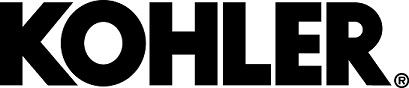 Video: https://youtu.be/Mv4lCY0xJzwLesson PlanTeacher Note:  Please preview the entire video and pre-work the solutions in order to anticipate students’ needs, misconceptions and materials unique to your classroom.You will also need to determine the background knowledge of your students regarding the following topics, and decide the best method for providing that background in order to support the conceptual understanding of the mathematics shown in the video.Metric and customary units of measureCommon Core Mathematical Content Standards6.RP.3c – Find a percent of a quantity as a rate per 100. 6.RP.3d – Use ratio reasoning to convert measurement units.  Manipulate and transform units appropriately when multiplying and dividing quantities.7.RP.3 – Use proportional relationships to solve multi step ratio and proportion problems.Common Core Mathematical Practice Standards1. Make sense of problems and persevere in solving them.2. Reason abstractly and quantitatively3. Attend to precision.Company InformationSince 1873, Kohler Co. has been improving the level of gracious living by providing exceptional products and services for our customers’ homes and their lifestyles.  We believe better business and a better world go hand-in-hand. Watch Our World video. Whether that is beautiful kitchen and bath products, innovative engines and generators, memorable hospitality offerings or developing clean water, sanitation, and community development solutions around the world. To put it simply, we strive to enhance the quality of life for current and future generations through design, craftsmanship and innovation and fueled by the passion of more than 36,000 associates worldwide.SummaryThis video discusses the overall process and the mathematics used at the Kohler Wastelab to develop a high quality tile from waste materials that would normally end up in a landfill.  Just because waste material is used to create it, doesn’t mean the resulting tile can’t be strong, durable and beautiful!  Pre-Activity Discussion:	What types of waste would be produced when making sinks, bathtubs, & toilets?What things could affect the quality of a product (like tiles) made out of clay?VocabularyWaste Stream – the life cycle of waste, from its source through to final disposalClay cull - Material rejected as below the desired or stated grade of stone.Slag - stony waste matter separated from metals during the smelting or refining of ore.Waste glaze & enamel – material left over from the glazing (seals porous material) and enamel (protective coating) process.Virgin material – material that has not been previously used or consumed, or subjected to processing other than for its original production.Differentiation:The questions on the student handout are scaffolded to meet the needs of students who may need extra support.   Eliminating some of the added questions, and just posing the questions from the video would be a possible differentiation strategy for students who do not need the extra support. Students may also benefit by working with others as part of a partner/group investigation.   Part 1:  (0:00 – 2:04) BREAK 1Information given in the videoWaste material needed for one tile - 1.2 kgProportion of the waste material neededClay cull – 75%Waste glaze – 15%Slag – 2%Waste enamel – 8%Students will calculate the amount of each waste material needed on the student handout.The solutions shown after the break are in grams vs. kilograms.  Before showing Part 2 have students share their answers and problem solving methods. Discuss which unit of measure (g or kg) is most usefulPart 2: (2:07 – 2:54)				BREAK 2Discuss any errors or misconceptions in student thinking and calculations from Part 1.Information given in the videoAmount of waste material available Clay cull – 83 tonsWaste glaze – 5.3 tonsSlag – 1700 poundsWaste enamel – 2400 kgStudents will calculate the number of tiles that can be made using each waste material on the student handout.Conversion factors needed1 ton = 2000 lb.1lb = 0.45 kg1kg = 1000gBefore showing Part 3 have students share their answers and problem solving methods.Discuss possible reasons why three different units of measure are used by the company when working with these quantities.Part 3:  (2:56 – 3:16)BREAK 3Discuss any errors or misconceptions in student thinking and calculations from Part 2.Students will calculate how much of each waste stream is needed to make the 11,250 tiles that we calculated we have enough waste enamel for from Part 2.Before showing Part 4 have students share their answers and problem solving methods.Part 4: (3:18 – 3:55)Solutions are shownDiscuss any errors or misconceptions in student thinking and calculations from Part 3.Extension: If the tiles are 4in x 4in, how many tiles would you need to buy cover your classroom floor?If 1 million tiles are made every year, how much waste material has been saved from going into a landfill?Investigate cost comparisons between tiles made of recycled or waste materials versus those made with virgin materials.  Student Handout - What does waste material have to do with math?   Name(s):  Pre-Video Discussion:  Notes on important background information.Problem: How many tiles can we manufacture given the waste materials that we have available? Break 1:  Waste material needed for one tile - 1.2 kgProportion of the waste material neededClay cull – 75%Waste glaze – 15%Slag – 2%Waste enamel – 8%1.  How much of each waste material is needed per tile? Show your work.  Final answers should be in grams.Break 2:  Amount of waste material available Clay cull – 83 tonsWaste glaze – 5.3 tonsSlag – 1700 lb.Waste enamel – 2400 kg1 ton = 2000 lb.1lb = 0.45 kg1kg = 1000g 2.  Calculate the number of tiles that can be made using each waste material.Clay Cull: Waste Glaze:Slag:Waste Enamel:3.  How many tiles are we able to manufacture?Break 3:4.  Calculate how much of each waste material is needed to make the number of tiles we figured out in problem #3 above.ANSWER KEY – What does a waste material have to do with math?1. How much of each waste material is needed per tile? Show your work.  Final answers should be in grams.1 tile – 1.2 kg or 1200 gramsClay Cull: 75% of 1200g = 900gWaste Glaze: 15% of 1200g = 180gSlag: 2% of 1200g = 24gWaste Enamel: 8% of 1200g = 96g		Break 2:  Amount of waste material available Clay cull – 83 tonsWaste glaze – 5.3 tonsSlag – 1700 poundsWaste enamel – 2400 kg1 ton = 2000 lb1lb = 0.45 kg1kg = 1000g 2.  Calculate the number of tiles that can be made using each waste material.Clay Cull:  	83 tons * 2000lb/ton = 166000 lb		166000 lb * 0.45kg/lb = 74700 kg		74700 kg * 1000g/kg = 74700000 g		74700000 g * 1tile/900g = 83000 tilesWaste Glaze:     5.3 tons, same process as above until last step *1tile/180g = 26500 tilesSlag:     1700lb * 0.45 kg/lb * 1000g/kg * 1tile/24g = 31875 tilesWaste Enamel:     2400 lb, same process as above until last step * 1tile/96g = 11250 tiles3.  How many tiles are we able to manufacture?  11,250 tilesBreak 3:4.  Calculate how much of each waste material is needed to make the number of tiles we figured out in problem #3 above.Waste Enamel – all 2400 kg that we haveClay Cull 11,250 tiles * 900g/tile * 1kg/1000g * 1lb/0.45kg * 1 ton/2000lb = 11.25 tons neededWaste Glaze11,250 tiles * 180g/tile * (rest is same as above) = 2.25 tons neededSlag 11,250 tiles * 24g/tile * 1kg/1000g * 1lb/0.45kg = 600 lb needed